Les fonctions Quadratiques sous forme canoniqueUne fonction quadratique peut s’écrire sous des formes différentes.Ex : 	forme générale 			 	ex : 
 	forme factorisée 	 	ex : 
La forme canonique est du type : Ex : 	 		 Lorsqu’une fonction quadratique est écrite sous forme canonique,  et  sont les coordonnées du sommet.Ex : 	 		 sommet : 	 		 sommet : 	 		 sommet :Le coefficient  donne encore la direction de l’ouverture ainsi que sa « vitesse »…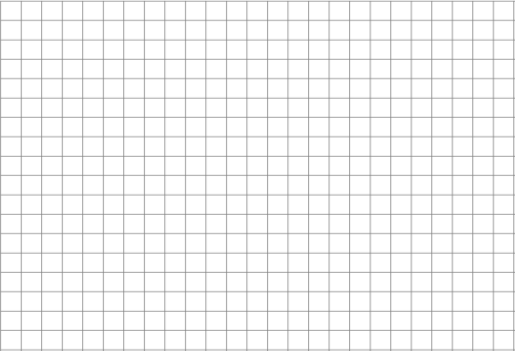 Exemple 1 : Exemple 2 : A partir du sommet, tu peux soit utiliser la “Vitesse d’ouverture” comparée à celle de la fonction quadratique de référence, soit faire un tableau de valeurs (en choisissant préférablement un des côtés du sommet) …Note : 	Si tu connais le signe de  et la direction d’ouverture , 
 	tu peux facilement en déduire le nombre d’abscisses à l’origine. 	

 	Ex : 	If  and ,  

 		If  and ,  
Déterminer une équation de parabole : 
Si tu peux lire les coordonnées du sommet sur le graphique, le plus simple est d’utiliser la forme canonique :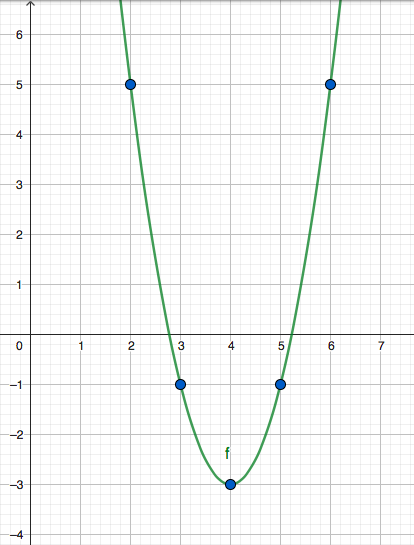 Hwk : p 157 # 4, 7, 8, 9, 12, 15, 16, 18, 20 + 21